\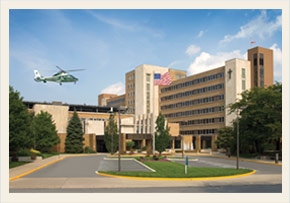 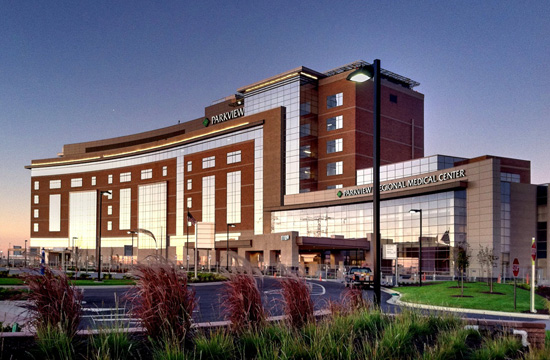 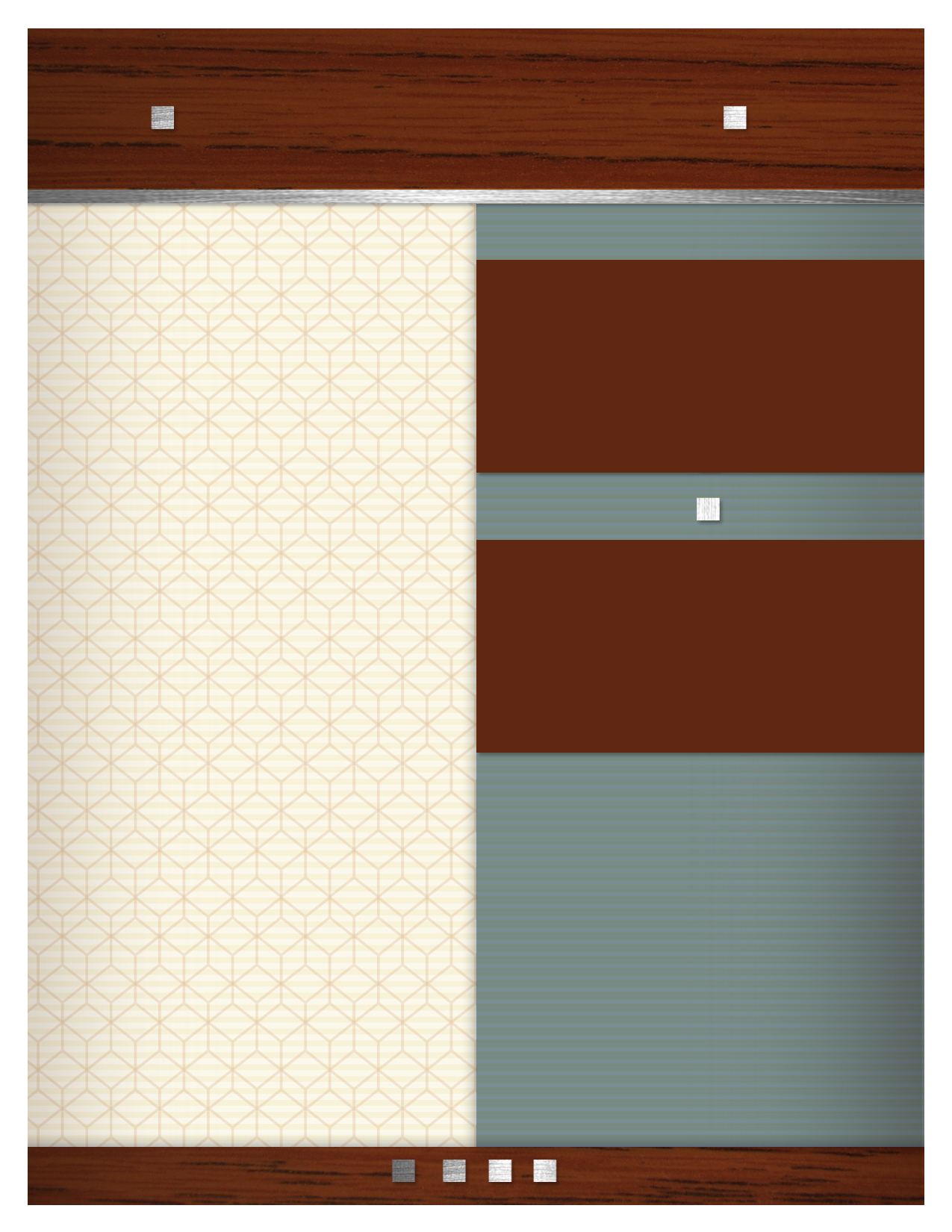 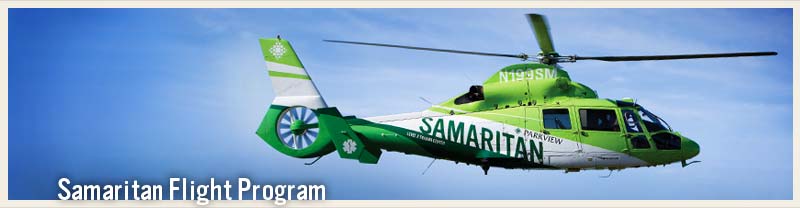 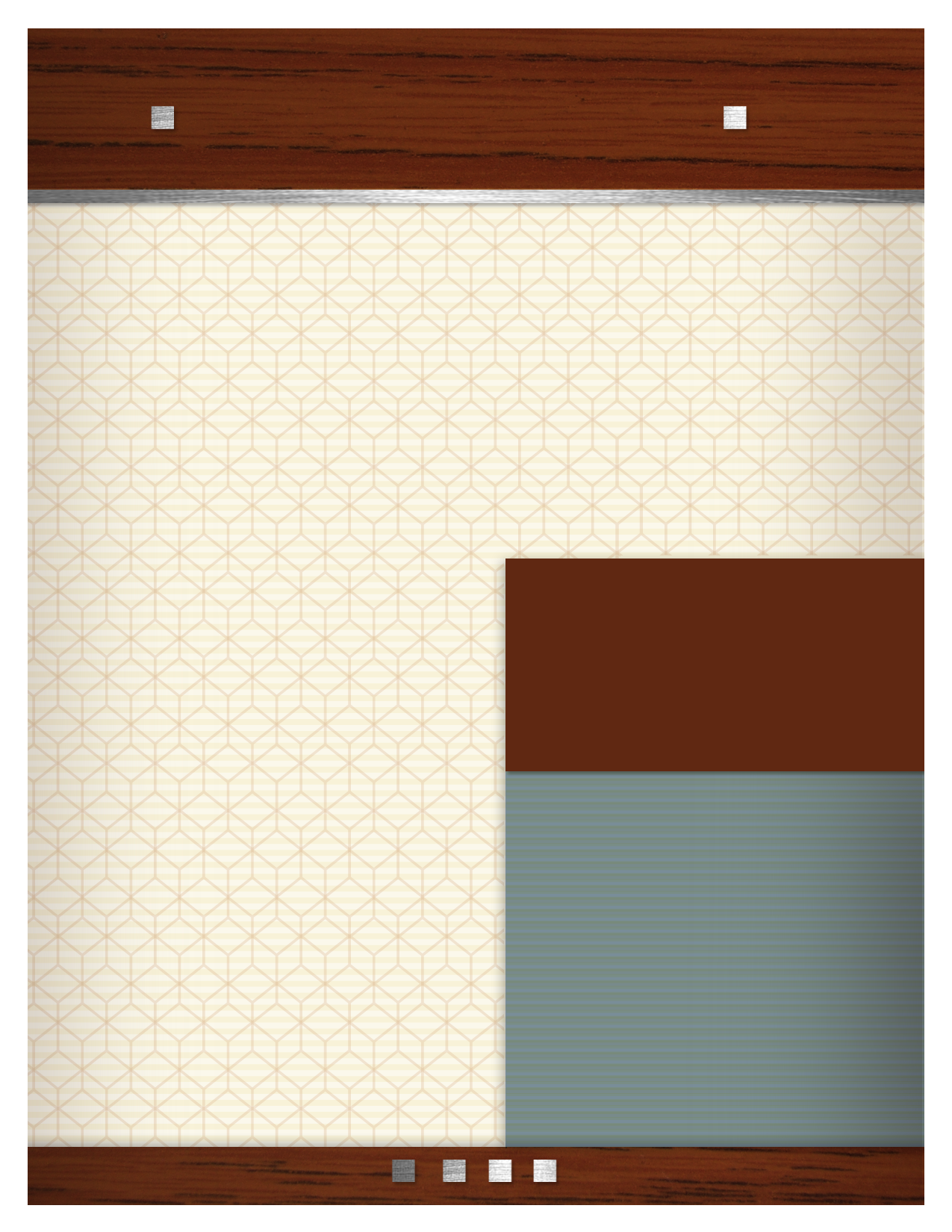 